 “First to add it up”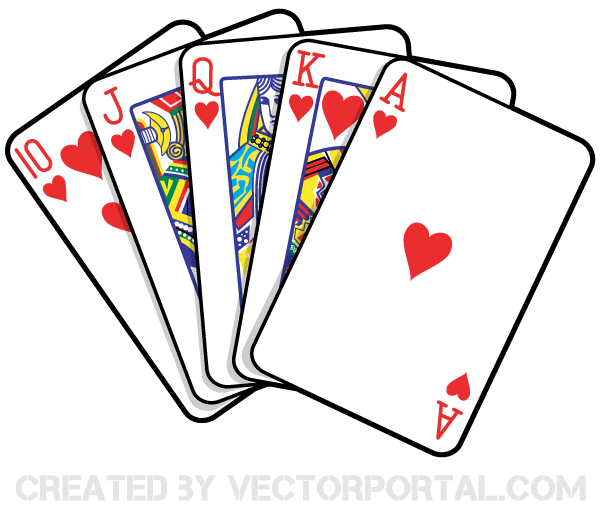 Suitable for 2 – 4 players. You will need one deck of cards, pencil and paper to keep track of each player’s scores. King/Queen/Jack = 10 and Ace = 1.1. Shuffle the cards and have them in the centre facing down.2. Player take turns to draw 3 cards from the deck and lays them face up in the middle.3. Players must add the 3 cards to find the total. The first player to call the total of the 3 cards is awarded the number of points. No points for an incorrect answer.4. The winner is the player with the highest number of points when all cards have been turned over!See www.topnotchteaching.com for this and other maths card games.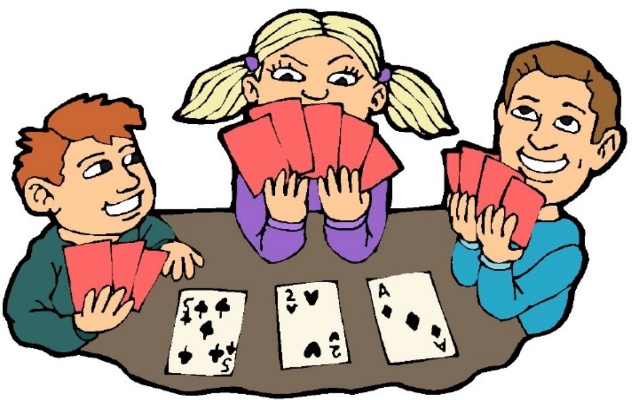 